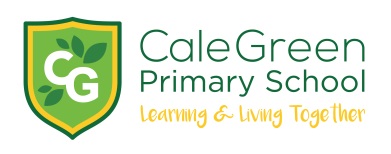 Friday 27th September 2019School Dinner Taster Day – Thursday 3rd OctoberNext Thursday we are holding a FREE school dinner taster day. This will be ‘All Day Breakfast’. Tina, Sue and Pip in the kitchen would like to invite all the children to sample what is on offer. If your child has a packed lunch then they can still bring that to school with them!There is no need to book – the children can just come along and try it out!School Dinners are always FREE for children in Reception, Year 1 and Year 2 as well as to children who are eligible for a free school meal. This is a saving to parents of £418 a year!You can get free school meals if you are responsible for a child (for example, you receive Child Benefit for them) who is still at school - including nursery children who attend full days  - as long as you get one of these qualifying incomes:Income Supportincome-based Jobseekers Allowanceincome-related Employment and Support AllowanceUniversal Credit (provided your earned income is no more than £616.67 in the last Universal Credit assessment period)support under Part VI of the Immigration and Asylum Act 1999the guaranteed element of State Pension CreditChild Tax Credit (provided you are not entitled to Working Tax Credit and have an annual gross income of no more than £16,190)Working Tax Credit run-on paid for 4 weeks after you stop qualifying for Working Tax CreditIf you have a query about free school meals you can email:benefitsfsm@stockport.gov.uk.or speak to Mrs Campbell in the school office.For every child who claims for a free school meal (even if they only have them for one day) the school will receive an additional £1320 each year for the next 6 years!Our school meals are provided by the Totally Local Company. A sample of the monthly menu is attached to this letter. In addition, there is always a vegetarian and a halal option as well as a salad bar and freshly baked bread.If you would like your child to have a school meal every day then please contact Mrs Campbell in the school office. All monies can be paid via Parent Pay.Yours sincerely,D.MarshallHeadteacher